Зарегистрировано в Национальном реестре правовых актовРеспублики Беларусь 2 декабря 2019 г. N 5/47452ПОСТАНОВЛЕНИЕ СОВЕТА МИНИСТРОВ РЕСПУБЛИКИ БЕЛАРУСЬ2 декабря 2019 г. N 826О МЕРАХ ПО РЕАЛИЗАЦИИ ДИРЕКТИВЫ ПРЕЗИДЕНТА РЕСПУБЛИКИ БЕЛАРУСЬ ОТ 4 МАРТА 2019 Г. N 7На основании подпункта 1.2 пункта 1 Директивы Президента Республики Беларусь от 4 марта 2019 г. N 7 "О совершенствовании и развитии жилищно-коммунального хозяйства страны" Совет Министров Республики Беларусь ПОСТАНОВЛЯЕТ:1. Утвердить:Положение о порядке проведения конкурсов на оказание жилищно-коммунальных услуг (выполнение работ), предоставляемых на конкурентной основе (прилагается);Положение о порядке финансирования расходов государственных заказчиков в сфере жилищно-коммунального хозяйства, их основных правах и обязанностях (прилагается).2. Действие Положения о порядке проведения конкурсов на оказание жилищно-коммунальных услуг (выполнение работ), предоставляемых на конкурентной основе, утверждаемого настоящим постановлением, не распространяется на проведение конкурсов на оказание жилищно-коммунальных услуг (выполнение работ), если эти конкурсы начаты до вступления в силу настоящего постановления.3. Министерству жилищно-коммунального хозяйства разъяснять вопросы применения настоящего постановления.4. Республиканским органам государственного управления, местным исполнительным и распорядительным органам в трехмесячный срок привести свои нормативные правовые акты в соответствие с настоящим постановлением и принять иные меры по его реализации.5. Настоящее постановление вступает в силу в следующем порядке:абзац второй пункта 3 Положения о порядке финансирования расходов государственных заказчиков в сфере жилищно-коммунального хозяйства, их основных правах и обязанностях, утверждаемого настоящим постановлением, - с 1 июня 2021 г.;иные положения настоящего постановления - после его официального опубликования.Абзацы пятый и шестой пункта 3 Положения о порядке финансирования расходов государственных заказчиков в сфере жилищно-коммунального хозяйства, их основных правах и обязанностях, утверждаемого настоящим постановлением, действуют по 31 мая 2021 г.                                                        УТВЕРЖДЕНО                                                        Постановление                                                        Совета Министров                                                        Республики Беларусь                                                        02.12.2019 N 826ПОЛОЖЕНИЕО ПОРЯДКЕ ПРОВЕДЕНИЯ КОНКУРСОВ НА ОКАЗАНИЕ ЖИЛИЩНО-КОММУНАЛЬНЫХ УСЛУГ (ВЫПОЛНЕНИЕ РАБОТ), ПРЕДОСТАВЛЯЕМЫХ НА КОНКУРЕНТНОЙ ОСНОВЕГЛАВА 1ОБЩИЕ ПОЛОЖЕНИЯ1. Настоящим Положением определяется порядок проведения конкурсов на оказание услуг по техническому обслуживанию, текущему и капитальному ремонту жилых домов, санитарному содержанию вспомогательных помещений жилых домов, техническому обслуживанию лифтов, обращению с твердыми коммунальными отходами (далее - ТКО), а также дополнительных жилищно-коммунальных услуг, выполнение работ по объектам внешнего благоустройства населенных пунктов на конкурентной основе (далее, если не указано иное, - оказание жилищно-коммунальных услуг (выполнение работ).При проведении конкурсов на оказание жилищно-коммунальных услуг (выполнение работ) (далее, если не указано иное, - конкурсы) должны соблюдаться требования законодательства с учетом особенностей, предусмотренных настоящим Положением.Отношения, связанные с приобретением товаров (работ, услуг) полностью или частично за счет бюджетных средств, регулируются законодательством о государственных закупках товаров (работ, услуг) и закупках товаров (работ, услуг) при строительстве.2. Для целей настоящего Положения применяются следующие термины и их определения:исполнитель - юридическое лицо или индивидуальный предприниматель, оказывающие жилищно-коммунальные услуги (выполняющие работы) в рамках заключенного с заказчиком договора, предусматривающего оказание жилищно-коммунальной услуги (выполнение работы) (далее - договор);организатор - юридическое лицо, выполняющее часть функций заказчика по организации и проведению конкурса;предложение - совокупность предоставленных документов юридического лица или индивидуального предпринимателя, в соответствии с которыми они предлагают оказывать жилищно-коммунальные услуги (выполнять работы);участник конкурса - юридическое лицо или индивидуальный предприниматель, подавшие предложение.3. В качестве заказчиков выступают:областные, Минский городской, городские (городов областного подчинения) и районные исполнительные комитеты, местные администрации районов г. Минска либо государственные заказчики в сфере жилищно-коммунального хозяйства;товарищества собственников или организации застройщиков - в случае, если они организуют оказание жилищно-коммунальных услуг (выполнение работ) путем заключения договоров с исполнителями;государственные органы, иные государственные организации, в хозяйственном ведении или оперативном управлении которых находятся объекты государственного жилищного фонда.Выбор исполнителя услуги по обращению с ТКО на территории административно-территориальной (территориальной) единицы в соответствии с утвержденной схемой по обращению с ТКО осуществляется областными, Минским городским, городскими (городов областного подчинения) и районными исполнительными комитетами, местными администрациями районов г. Минска.4. Заказчик осуществляет проведение конкурса самостоятельно либо с привлечением на договорной основе организатора.Заказчик (организатор):осуществляет организацию и проведение конкурса;формирует конкурсную комиссию (далее - комиссия) и утверждает положение о ней;обеспечивает разработку конкурсных документов;размещает (публикует) конкурсные документы и извещение о проведении конкурса;размещает информацию о результатах проведения конкурса;принимает иные меры по организации и проведению конкурса в соответствии с настоящим Положением.5. Определение потребительских, функциональных, технических, качественных и эксплуатационных показателей (характеристик) лота, требований к участникам конкурса, существенных условий договора и его заключение осуществляются заказчиком, в том числе в случае привлечения организатора.Заказчиком утверждается задание организатору, которое должно содержать:описание лота, выставляемого на конкурс, и срок действия договора с учетом требований к формированию лотов на оказание жилищно-коммунальных услуг (выполнение работ) согласно приложению 1, включая объем (количество) оказываемых жилищно-коммунальных услуг (выполняемых работ) и место их оказания (выполнения);ориентировочную стоимость лота.6. В описании лота в задании организатору должны быть указаны:показатели (характеристики), позволяющие определить соответствие приобретаемых жилищно-коммунальных услуг (работ) требованиям к лоту;показатели (характеристики), требования, условные обозначения и терминология в отношении требований к лоту, установленные законодательством;требования к гарантийному сроку выполняемых работ и (или) объему предоставления гарантий их качества.7. Ориентировочная стоимость лота определяется одним из следующих способов:исходя из установленных тарифов или планово-расчетных цен на жилищно-коммунальные услуги;на основании изучения конъюнктуры рынка.8. Возмещение затрат на организацию и проведение конкурсов, в том числе расходов на изготовление и предоставление потенциальным участникам конкурса конкурсных документов, осуществляется победителем, с которым заключен договор.Информация о порядке и сроках возмещения затрат на организацию и проведение конкурсов должна содержаться в конкурсных документах.Размер возмещения затрат, указанных в части первой настоящего пункта, не должен превышать суммы фактических затрат на организацию и проведение конкурса, а также включать затраты по ранее проведенным несостоявшимся или нерезультативным конкурсам в случае повторного их проведения.9. К участникам конкурса предъявляются следующие требования:соответствие требованиям конкурсных документов;в качестве участника конкурса не вправе выступать заказчик и организатор, юридические лица и индивидуальные предприниматели, способные прямо и (или) косвенно (через иных физических и (или) юридических лиц) определять решения либо оказывать влияние на заказчика (организатора);юридическое лицо не должно находиться в процессе ликвидации, реорганизации (за исключением реорганизации в форме присоединения), индивидуальный предприниматель не должен находиться в стадии прекращения деятельности;юридическое лицо или индивидуальный предприниматель не должны быть признаны банкротами в соответствии с законодательством об урегулировании неплатежеспособности;(в ред. постановления Совмина от 02.09.2023 N 574)юридическое лицо или индивидуальный предприниматель не должны быть включены в реестр поставщиков (подрядчиков, исполнителей), временно не допускаемых к закупкам;участник конкурса должен обладать правомочиями на оказание жилищно-коммунальных услуг (выполнение работ);участник конкурса на оказание услуг по техническому обслуживанию лифтов должен соответствовать требованиям к участникам конкурса на оказание услуг по техническому обслуживанию лифтов согласно приложению 2.ГЛАВА 2КОМИССИЯ10. В целях организации и проведения конкурсов заказчиком, а в случае привлечения организатора - организатором формируется комиссия (при необходимости - несколько комиссий).Комиссия может создаваться в виде постоянно действующей комиссии для организации и проведения конкурсов либо для организации и проведения конкретного конкурса.Персональный состав комиссии и положение о ней утверждаются заказчиком либо организатором. Председатель, заместитель председателя и секретарь комиссии назначаются из числа членов комиссии при утверждении ее персонального состава.В состав комиссии должно входить не менее пяти человек.11. Членами комиссии не могут быть:физические лица, лично заинтересованные в результатах конкурса, в том числе подавшие предложения;работники участников конкурса либо физические лица, на которых способны оказывать влияние участники конкурса, в том числе физические лица, являющиеся учредителями (участниками), собственниками имущества, членами органов управления или кредиторами участников конкурса;должностные лица государственных органов, уполномоченных на осуществление контроля (надзора) в сфере проведения конкурсов, непосредственно осуществляющие контроль (надзор) в этой сфере.При возникновении у члена комиссии обстоятельств, указанных в части первой настоящего пункта, он подлежит отводу или обязан в письменной форме заявить самоотвод от участия в работе комиссии.12. Работа комиссии организуется в форме заседаний, которые считаются правомочными, если на них присутствует не менее двух третей ее состава.13. Решение комиссии принимается открытым голосованием и считается принятым, если за него проголосовало большинство членов комиссии, присутствующих на заседании.При равном распределении голосов принимается решение, за которое проголосовал председательствующий на заседании комиссии, который голосует последним.ГЛАВА 3КОНКУРСНЫЕ ДОКУМЕНТЫ14. Конкурсные документы утверждаются заказчиком, а в случае привлечения организатора - организатором по согласованию с заказчиком до размещения (публикации) извещения о проведении конкурса.15. Конкурсные документы должны содержать:приглашение на участие в конкурсе;формулу расчета цены предложения;срок и (или) объем предоставления гарантий качества на оказываемые жилищно-коммунальные услуги (выполняемые работы);требования к участникам конкурса;требования к форме предложения (на бумажном носителе либо в электронном виде) и условия подачи предложения;порядок разъяснения конкурсных документов, включая срок, в течение которого заказчик (организатор) обязан ответить на запрос о разъяснении конкурсных документов;информацию о порядке и сроках отзыва предложения или внесения изменений (дополнений) в него;указание даты, времени, места и порядка вскрытия (открытия) конвертов и (или) электронных файлов с предложениями (далее - открытие предложений);критерии, способ оценки и сравнения предложений, сформированные с учетом критериев оценки предложений участников конкурса согласно приложению 3;указание на акты законодательства, в соответствии с которыми проводится конкурс;проект договора, включающий условия о порядке оплаты и ответственности сторон за невыполнение или ненадлежащее выполнение договора, в том числе в соответствии с бюджетным законодательством в случае финансирования договора полностью или частично за счет бюджетных средств, о возможности изменения цены оказываемой жилищно-коммунальной услуги (выполняемой работы) при изменении планово-расчетных цен или тарифов на эти услуги (работы) пропорционально их изменению, о возможности изменения заказчиком объема оказываемых жилищно-коммунальных услуг (выполняемых работ) в лоте на стадии выполнения договора, связанного с реконструкцией жилых домов, но не более чем на десять процентов;иные требования, установленные в соответствии с законодательством для оказания жилищно-коммунальных услуг (выполнения работ), являющихся предметом конкурса.16. Конкурсные документы размещаются заказчиком (организатором) на сайте www.icetrade.by (далее - официальный сайт).Информация о проведении конкурсов также размещается в иных источниках в соответствии с законодательством.17. Заказчик (организатор) вправе дополнительно информировать о проведении конкурса любым другим способом, не запрещенным законодательством.18. Приглашение на участие в конкурсе должно содержать:описание лота, включая объем (количество), сроки и место оказания жилищно-коммунальных услуг (выполнения работ);наименование заказчика, его место нахождения, адрес электронной почты и (или) сайт (при его наличии);контактный номер телефона заказчика (организатора);сведения об источнике финансирования лота, его ориентировочной стоимости, информацию о сроках, месте и порядке получения документов, предоставляемых потенциальному участнику конкурса для подготовки предложений, информацию о дате начала и окончания приема предложений, а также месте их подачи.19. День размещения конкурсных документов на официальном сайте является днем объявления конкурса.20. Заказчик (организатор) до истечения срока для подготовки и подачи предложений вправе внести изменения (дополнения) в конкурсные документы.В случае внесения в конкурсные документы изменений (дополнений) комиссия обязана в течение одного рабочего дня, следующего за днем внесения таких изменений (дополнений), обеспечить их размещение на официальном сайте и в иных источниках, в которых были размещены конкурсные документы.При внесении изменений (дополнений) в конкурсные документы в течение второй половины срока для подготовки и подачи предложений комиссия обязана продлить этот срок с учетом того, чтобы со дня размещения на официальном сайте данных изменений (дополнений) до даты окончания срока для подготовки и подачи предложений его продолжительность составляла не менее половины первоначального срока (значение округляется до целого числа в большую сторону).21. Юридическое лицо и индивидуальный предприниматель не позднее пяти календарных дней до истечения срока для подготовки и подачи предложений вправе обратиться к заказчику (организатору) с запросом о разъяснении конкурсных документов.Заказчик (организатор) обязан ответить на запрос о разъяснении конкурсных документов в указанные в них сроки, позволяющие юридическим лицам и индивидуальным предпринимателям своевременно подготовить и подать предложение, но не позднее трех календарных дней до окончания срока для подготовки и подачи предложений.22. Срок для подготовки и подачи предложений должен составлять:при ориентировочной стоимости лота до 1000 базовых величин - не менее десяти календарных дней со дня размещения конкурсных документов на официальном сайте, при проведении повторного конкурса - не менее шести календарных дней;при ориентировочной стоимости лота свыше 1000 базовых величин - не менее 15 календарных дней со дня размещения конкурсных документов на официальном сайте, при проведении повторного конкурса - не менее семи календарных дней.ГЛАВА 4ПОРЯДОК ПРОВЕДЕНИЯ КОНКУРСОВ23. Предложение участника конкурса должно содержать:копию свидетельства о государственной регистрации (при его наличии);документы и (или) сведения, представление которых установлено конкурсными документами.При снижении в предложении цены оказания жилищно-коммунальных услуг (выполнения работ) от ориентировочной стоимости более чем на десять процентов участник конкурса обязан представить обоснование указываемой цены.24. Подача предложений участниками конкурса в электронной форме осуществляется по каждому лоту в отдельности.В случае подачи участниками конкурса предложений на бумажном носителе в конверте должна содержаться информация о всех предлагаемых участником конкурса лотах.Одним участником конкурса по одному лоту может быть подано только одно предложение на участие в конкурсе.25. Конверты с предложениями участников конкурса регистрируются в журнале (листе) регистрации в момент их получения. Датой подачи предложения участника конкурса, поступившего по почте, является дата, указанная на уведомлении о вручении, подтверждающая дату получения конверта с предложением участника конкурса.26. Предложения, поступившие по истечении срока их подачи, не вскрываются и возвращаются юридическим лицам и индивидуальным предпринимателям, их представившим.27. Участник конкурса вправе:вносить изменения (дополнения) в предложение до окончания срока для подачи предложений. В этом случае датой подачи предложения считается дата внесения изменений (дополнений) в предложение;отозвать свое предложение до окончания срока для подачи предложений.28. Открытие предложений осуществляется на заседании комиссии.При открытии предложений вправе присутствовать участники конкурса и (или) их представители.29. Рассмотрение предложений на их соответствие требованиям конкурсных документов осуществляется комиссией в закрытом режиме без присутствия участников конкурса.30. Комиссия имеет право потребовать у участников конкурса дать разъяснения их предложений.31. Комиссия отклоняет предложение участника конкурса, если:участник конкурса не соответствует требованиям конкурсных документов;предложение не соответствует требованиям конкурсных документов;участник конкурса не представил в предложении обоснование цены оказания жилищно-коммунальных услуг (выполнения работ) при ее снижении от ориентировочной стоимости более чем на десять процентов;участник конкурса отказался исправить выявленные в предложении арифметические ошибки;участник конкурса представил недостоверные документы и сведения.32. Оценка и сравнение предложений осуществляются комиссией при наличии не менее двух участников конкурса, соответствующих требованиям конкурсных документов и представивших предложения, соответствующие конкурсным документам, в целях выбора наиболее выгодного предложения.Критерии, способы оценки и сравнения предложений должны быть объективными и поддаваться количественной оценке. Использование критериев, способов оценки и сравнения предложений, не установленных конкурсными документами, не допускается.33. В результате оценки и сравнения предложений участников конкурса в соответствии с критериями, способами оценки и сравнения предложений, указанными в конкурсных документах, каждому из участников присваивается порядковый номер (место) по степени выгодности предложений - порядковый номер 1 (первое место) присваивается участнику конкурса с наибольшей общей суммой баллов.Победителем признается участник конкурса с наибольшей общей суммой баллов.В случае одинаковой наибольшей общей суммы баллов оценки предложений у двух и более участников конкурса победителем признается участник конкурса с наименьшей ценой оказания жилищно-коммунальных услуг (выполнения работ), а в случае одинаковой цены - с наибольшим опытом (стажем работы) по оказанию жилищно-коммунальных услуг (выполнению работ), являющихся предметом конкурса.При отказе победителя от заключения договора победителем признается участник конкурса, занявший второе место.34. Результаты проведения конкурса оформляются протоколом заседания комиссии.В протоколе указываются:перечень лотов, по которым проводился конкурс;сведения о присутствующих;список участников конкурса по лоту - наименование (фамилия, собственное имя, отчество (если таковое имеется), данные документа, удостоверяющего личность (номер, дата выдачи, орган, выдавший документ), - для индивидуального предпринимателя), место нахождения (место жительства) и учетный номер плательщика (при наличии) участника;сведения о результатах оценки предложений всех участников конкурса, в том числе цена предложения;распределение занятых по результатам проведения конкурса мест между участниками конкурса;наименование (фамилия, собственное имя, отчество (если таковое имеется), данные документа, удостоверяющего личность, - для индивидуального предпринимателя), место нахождения (место жительства) и учетный номер плательщика (при наличии) победителя;цена предложения победителя;срок заключения договора с победителем;срок, в течение которого участники конкурса могут обжаловать решение о выборе победителя либо признании конкурса несостоявшимся или нерезультативным;причины, по которым конкурс по лоту признан несостоявшимся или нерезультативным.Протокол о результатах проведения конкурса не позднее трех рабочих дней, следующих за днем заседания комиссии, подписывается председательствующим на заседании, всеми членами комиссии, участвовавшими в ее заседании, и в форме электронного документа размещается на официальном сайте не позднее одного рабочего дня, следующего за днем подписания протокола.Член комиссии, имеющий особое мнение по принятому комиссией решению, вправе изложить его в письменной форме. Особое мнение отражается в протоколе заседания комиссии и прилагается в виде отдельного документа к нему.35. Заказчик (организатор) вправе отменить конкурс на любом этапе его проведения в случаях:отсутствия необходимого объема финансирования оказываемых жилищно-коммунальных услуг (выполняемых работ);утраты необходимости оказания жилищно-коммунальных услуг (выполнения работ);изменения лота и (или) требований к участникам конкурса;выявления заказчиком (организатором) нарушений законодательства при организации и проведении конкурса.Уведомление об отмене конкурса размещается на официальном сайте.36. Комиссия признает конкурс несостоявшимся, если:не поступило ни одного предложения;подано только одно предложение.Комиссия признает конкурс нерезультативным, если:отклонены все предложения;победитель конкурса (в том числе участник конкурса, занявший второе место в случае, указанном в части четвертой пункта 33 настоящего Положения) отказался от заключения договора.37. Если конкурс признан несостоявшимся в связи с тем, что подано только одно предложение, при этом предложение соответствует требованиям конкурсных документов, заказчик предлагает заключить договор этому участнику на условиях поступившего предложения.38. При признании конкурса несостоявшимся или нерезультативным заказчик (организатор) проводит повторный конкурс, за исключением получения согласия юридического лица или индивидуального предпринимателя на заключение договора в случае, указанном в пункте 37 настоящего Положения.Повторный конкурс проводится в порядке, установленном настоящим Положением.ГЛАВА 5ЗАКЛЮЧЕНИЕ ДОГОВОРА39. Договор между заказчиком и победителем заключается на условиях, указанных в проекте договора, согласно конкурсным документам.При наличии обязательства победителя по инвестиционным вложениям за счет собственных средств победителя на реализацию мероприятий в отношении обслуживаемого объекта и (или) системы управления объектами в лоте, направленного на улучшение их качественных и технических характеристик, заявленного в предложении, данное обязательство подлежит обязательному включению в договор с указанием предмета инвестирования, объема средств на эти цели и срока (графика) выполнения такого обязательства.40. Договор между заказчиком и победителем подлежит заключению в течение десяти календарных дней по истечении срока, предусмотренного для обжалования решения о выборе победителя конкурса.41. Не допускается изменение условий договора на стадии его заключения или исполнения в части объема (количества) лота, цены и срока исполнения, за исключением случаев, указанных в абзаце двенадцатом пункта 15 настоящего Положения, а также при изменении законодательства.42. При отказе исполнителя от оказания жилищно-коммунальной услуги (выполнения работы), определенной в договоре, на стадии его выполнения заказчик вправе предложить заключить договор участнику конкурса, занявшему второе место по данному лоту, на условиях договора с победителем конкурса.При этом срок окончания действия заключенного договора с участником конкурса, занявшим второе место, не должен превышать срок окончания действия договора с победителем конкурса.ГЛАВА 6РАЗРЕШЕНИЕ СПОРОВ, РАЗНОГЛАСИЙ43. Если при проведении конкурса принимаемые решения и (или) действия (бездействие) заказчика (организатора) либо членов комиссии нарушают права и законные интересы участника конкурса, он вправе обратиться к заказчику и (или) организатору с жалобой в целях урегулирования спора в досудебном порядке.44. Срок для обжалования решения о выборе победителя конкурса составляет три рабочих дня со дня размещения протокола о результатах конкурса на официальном сайте.45. После получения жалобы заказчик (организатор) в течение трех рабочих дней, следующих за днем ее получения, письменно уведомляет участников конкурса о содержании жалобы, месте и времени ее рассмотрения.46. В случае поступления жалобы заказчиком (организатором) приостанавливается проведение конкурса либо подписание договора с момента получения жалобы до принятия по ней соответствующего решения.47. Рассмотрение жалобы осуществляется заказчиком (организатором) в присутствии участника конкурса, подавшего жалобу (при его явке), и оформляется протоколом. Жалоба должна быть рассмотрена с принятием решения в срок не более десяти календарных дней с даты ее поступления.48. По результатам рассмотрения жалобы заказчик (организатор) имеет право:отказать в удовлетворении жалобы, признав ее необоснованной;удовлетворить жалобу полностью или частично и принять меры по удовлетворению изложенных требований.49. Решение о результатах рассмотрения жалобы в течение двух рабочих дней с даты его вынесения направляется участнику конкурса, подавшему жалобу.50. В случае несогласия участника конкурса, подавшего жалобу, с решением о результатах рассмотрения жалобы он вправе обжаловать это решение и (или) действия (бездействие) заказчика (организатора), явившиеся предметом жалобы, в судебном порядке.Приложение 1к Положению о порядкепроведения конкурсов на оказаниежилищно-коммунальных услуг(выполнение работ), предоставляемыхна конкурентной основеТРЕБОВАНИЯК ФОРМИРОВАНИЮ ЛОТОВ НА ОКАЗАНИЕ ЖИЛИЩНО-КОММУНАЛЬНЫХ УСЛУГ (ВЫПОЛНЕНИЕ РАБОТ)--------------------------------<*> Под технологически и функционально взаимосвязанными работами по услуге обращения с ТКО понимается перечень работ, включающий:сбор ТКО, включая приобретение (замену), ремонт (восстановление, окраску, замену колесных блоков, нанесение надписей на контейнеры) и содержание контейнеров для сбора ТКО в надлежащем технически исправном состоянии, устройство, ремонт и содержание в надлежащем санитарном состоянии контейнерных площадок всех типов, их ограждений и оснований, мест складирования крупногабаритных отходов, мест установки контейнеров для сбора вторичных материальных ресурсов, а также оснований под этими контейнерами, мест складирования отходов возле мусороприемных камер, нанесение надписей на ограждения контейнерных площадок, обслуживание мусоропровода (удаление отходов из мусороприемной камеры, уборка бункера, загрузочного клапана, мусороприемной камеры, ствола мусоропровода, мойка и дезинфекция сменного мусоросборника, ремонт элементов мусоропровода, расположенных в технических помещениях);вывоз ТКО, включая перевозку исполнителем всех видов образующихся ТКО на объекты захоронения, обезвреживания и (или) на объекты по использованию ТКО;разделение ТКО по видам (сортировка);обезвреживание ТКО;подготовку к использованию и использование ТКО;захоронение ТКО.Приложение 2к Положению о порядкепроведения конкурсов на оказаниежилищно-коммунальных услуг(выполнение работ), предоставляемыхна конкурентной основеТРЕБОВАНИЯК УЧАСТНИКАМ КОНКУРСА НА ОКАЗАНИЕ УСЛУГ ПО ТЕХНИЧЕСКОМУ ОБСЛУЖИВАНИЮ ЛИФТОВ1. Наличие сертифицированной системы менеджмента качества оказываемых услуг (выполняемых работ).2. Наличие лицензии на осуществление деятельности в области промышленной безопасности, составляющей работой и (или) услугой которой является деятельность, связанная с опасными производственными объектами, потенциально опасными объектами, техническими устройствами.(п. 2 в ред. постановления Совмина от 10.05.2023 N 301)3. Наличие сертифицированной системы управления охраной труда.4. Наличие квалифицированного обслуживающего персонала в количестве, необходимом для выполнения заявленных услуг (работ), рассчитанном на основании нормативов численности.5. Наличие специальных автомобилей аварийной службы и (или) ремонтно-технических автомобилей в количестве, необходимом для своевременного выполнения заявок и устранения инцидентов в установленные нормативные сроки.6. Наличие собственной аварийной и диспетчерской службы с круглосуточным дежурством либо договора на оказание таких услуг.Приложение 3к Положению о порядкепроведения конкурсов на оказаниежилищно-коммунальных услуг(выполнение работ), предоставляемыхна конкурентной основеКРИТЕРИИОЦЕНКИ ПРЕДЛОЖЕНИЙ УЧАСТНИКОВ КОНКУРСА                                                        УТВЕРЖДЕНО                                                        Постановление                                                        Совета Министров                                                        Республики Беларусь                                                        02.12.2019 N 826ПОЛОЖЕНИЕО ПОРЯДКЕ ФИНАНСИРОВАНИЯ РАСХОДОВ ГОСУДАРСТВЕННЫХ ЗАКАЗЧИКОВ В СФЕРЕ ЖИЛИЩНО-КОММУНАЛЬНОГО ХОЗЯЙСТВА, ИХ ОСНОВНЫХ ПРАВАХ И ОБЯЗАННОСТЯХГЛАВА 1ОБЩИЕ ПОЛОЖЕНИЯ1. Настоящим Положением определяются порядок финансирования расходов государственных заказчиков в сфере жилищно-коммунального хозяйства (далее - государственный заказчик), их основные права и обязанности.2. Для целей настоящего Положения применяются следующие термины и их определения:государственный заказчик - юридическое лицо, создаваемое по решению облисполкома или Минского горисполкома в целях организации работ по обеспечению потребителей жилищно-коммунальных услуг основными и дополнительными жилищно-коммунальными услугами на основании договоров, за исключением услуг водоснабжения, водоотведения (канализации), газо-, электроснабжения, определения исполнителей по содержанию (эксплуатации) объектов внешнего благоустройства, расположенных в пределах административно-территориальных единиц, и для осуществления иных функций, определенных законодательством;объекты внешнего благоустройства - объекты озелененной территории, транспортных и пешеходных коммуникаций, малых архитектурных форм, планировочных и объемных элементов благоустройства, игрового и спортивного оборудования, а также иные объекты, предназначенные для создания комфортных (эстетических) условий в среде обитания человека, расположенные на территории населенных пунктов;потребители - участники совместного домовладения, являющиеся собственниками объектов недвижимого имущества, а также лица, которым собственниками объектов недвижимого имущества или законодательством предоставлено право на заключение договора на управление общим имуществом совместного домовладения.Иные термины, применяемые в настоящем Положении, используются в значениях, определенных Жилищным кодексом Республики Беларусь.ГЛАВА 2ПОРЯДОК ФИНАНСИРОВАНИЯ РАСХОДОВ ГОСУДАРСТВЕННЫХ ЗАКАЗЧИКОВ3. Финансирование расходов государственных заказчиков осуществляется за счет:средств, поступающих в качестве платы за услугу по управлению общим имуществом совместного домовладения;средств на проведение капитального и текущего ремонта жилых домов и объектов внешнего благоустройства, замену и модернизацию лифтов (в случае привлечения государственных заказчиков для выполнения функций заказчика указанных работ) - по нормам в процентах от стоимости работ, определяемым Министерством архитектуры и строительства;средств местного бюджета на поддержание и восстановление санитарного и технического состояния придомовых территорий многоквартирных жилых домов, содержание (эксплуатацию) объектов внешнего благоустройства (за исключением работ, указанных в абзаце третьем настоящего пункта) - в размере, необходимом для осуществления государственными заказчиками функций по обеспечению выполнения указанных работ, ежегодно определяемом местными исполнительными и распорядительными органами (в абсолютном выражении в денежных единицах, но не более пяти процентов от утвержденного годового плана финансирования на содержание (эксплуатацию) объектов внешнего благоустройства, расположенных в пределах г. Минска, не более шести процентов - в других населенных пунктах (в среднем по административно-территориальной единице);абзацы пятый - шестой утратили силу с 1 июня 2021 года. - Часть вторая пункта 5 данного постановления;иных источников в соответствии с законодательством.4. Финансирование расходов государственных заказчиков за счет средств, указанных в абзацах третьем и четвертом пункта 3 настоящего Положения, производится из того же источника, что и финансирование оказываемых жилищно-коммунальных услуг (выполняемых работ), в случае финансирования за счет бюджетных средств - в пределах средств, предусмотренных в установленном порядке на эти цели в соответствующем финансовом году.5. Перечисление средств на финансирование расходов государственных заказчиков производится на текущий (расчетный) банковский счет государственного заказчика, предусмотренный для обеспечения его текущей деятельности (далее - расчетный счет), ежемесячно исходя из договорной стоимости <*> оказанных исполнителем в предыдущем месяце жилищно-коммунальных услуг (выполненных работ), одновременно с оплатой исполнителю этих услуг (работ).В случае, если договорная стоимость определена на период более одного месяца, размер средств, указанных в абзаце третьем пункта 3 настоящего Положения, подлежащих ежемесячному перечислению на расчетный счет для целей финансирования расходов государственных заказчиков, определяется по формуле(в ред. постановления Совмина от 16.11.2020 N 654)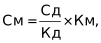 где См - размер средств на финансирование расходов государственных заказчиков (в белорусских рублях), подлежащих перечислению на расчетный счет государственного заказчика в отчетном месяце;Сд - размер средств на финансирование расходов государственных заказчиков (в белорусских рублях), подлежащих перечислению на расчетный счет государственного заказчика исходя из договорной стоимости, предусмотренной к оплате в определенном договором или графиком оказания жилищно-коммунальных услуг (выполнения работ) периоде;Кд - период (в календарных днях), за который договором или графиком оказания жилищно-коммунальных услуг (выполнения работ) предусмотрена оплата;Км - период (в календарных днях) в предыдущем месяце, в котором договором или графиком предусмотрено оказание жилищно-коммунальных услуг (выполнение работ) исполнителем.--------------------------------<*> Для целей настоящего Положения под договорной стоимостью понимается стоимость работ, услуг, определенная в договоре на их выполнение (оказание).6. Окончательный расчет (перерасчет) размера подлежащих перечислению средств на финансирование расходов государственных заказчиков, указанных в абзаце третьем пункта 3 настоящего Положения, производится исходя из договорной стоимости оказания жилищно-коммунальных услуг (выполнения работ) в десятидневный срок после принятия объектов в эксплуатацию и (или) подтверждения оказанных жилищно-коммунальных услуг (выполненных работ).(в ред. постановления Совмина от 16.11.2020 N 654)6-1. Перечисление средств местного бюджета, указанных в абзаце четвертом пункта 3 настоящего Положения, производится на расчетный счет государственного заказчика ежемесячно исходя из расчета 1/12 годовой суммы договора на выполнение работ.(п. 6-1 введен постановлением Совмина от 16.11.2020 N 654)7. Средства, поступившие на расчетный счет, используются государственными заказчиками на обеспечение их деятельности в соответствии с учредительными документами.8. Не использованные на конец финансового года денежные средства, оставшиеся на расчетном счете, направляются на цели, определенные в пункте 7 настоящего Положения, в очередном финансовом году.ГЛАВА 3ОСНОВНЫЕ ПРАВА И ОБЯЗАННОСТИ ГОСУДАРСТВЕННЫХ ЗАКАЗЧИКОВ9. Государственный заказчик обязан:оказывать услуги по управлению общим имуществом совместного домовладения на основании договора на управление общим имуществом совместного домовладения, в случае если он назначен уполномоченным лицом по управлению таким имуществом;обеспечивать надлежащее техническое состояние общего имущества совместного домовладения, его техническое обслуживание и (или) текущий ремонт, а также содержание и эксплуатацию объектов внешнего благоустройства, расположенных в пределах административно-территориальных единиц, их текущий и капитальный ремонт;(в ред. постановления Совмина от 16.11.2020 N 654)определять на конкурсной основе исполнителей жилищно-коммунальных услуг (работ), предоставляемых на конкурентной основе, в случае если он является уполномоченным лицом по управлению общим имуществом совместного домовладения, - по объектам товариществ собственников и организаций застройщиков, в отношении которых он исполняет свои обязанности;представлять интересы потребителей в соответствии с законодательством о защите прав потребителей жилищно-коммунальных услуг и иными актами законодательства, регулирующими правоотношения между потребителями и исполнителем;информировать местный исполнительный и распорядительный орган о выборе исполнителей жилищно-коммунальных услуг (работ), предоставляемых на конкурентной основе;заключать договоры теплоснабжения с энергоснабжающими организациями;заключать с энергоснабжающими организациями договоры электроснабжения (на общедомовые нужды жилых домов);заключать с потребителями договоры на оказание услуг по теплоснабжению для нужд отопления и (или) горячего водоснабжения;подписывать акты оказанных услуг (выполненных работ), указанных в абзаце четвертом настоящего пункта, иные документы, подтверждающие оказание услуг (выполнение работ), их объем и стоимость;обеспечивать проведение капитального ремонта, реконструкции жилого дома, его конструктивных элементов, инженерных систем на основании перспективных (на пять лет) программ и текущих (на один год) графиков;обеспечивать подтверждение качества и объемов оказанных услуг (выполненных работ) исполнителями;обеспечивать эксплуатацию жилищного фонда с соблюдением требований нормативных правовых актов, в том числе обязательных для соблюдения технических нормативных правовых актов;организовывать реализацию программ, технических и энергоэффективных мероприятий в сфере жилищно-коммунального хозяйства, в том числе по техническому обслуживанию, капитальному и текущему ремонту жилищного фонда, замене лифтового оборудования, благоустройству населенных пунктов и придомовых территорий;обеспечивать в соответствии с законодательством начисление потребителям платы за жилищно-коммунальные услуги, пользование жилым помещением, а также сумм возмещения расходов на электроэнергию, потребляемую на освещение вспомогательных помещений и работу оборудования, в том числе лифтов, в многоквартирных жилых домах, за исключением случаев, когда указанные функции возложены на иное юридическое лицо;проводить на постоянной основе разъяснительную работу с потребителями по улучшению технического состояния общего имущества совместного домовладения в соответствии с Правилами пользования жилыми помещениями, содержания жилых и вспомогательных помещений, утвержденными постановлением Совета Министров Республики Беларусь от 21 мая 2013 г. N 399, организации энергоэффективных мероприятий в многоквартирных жилых домах;организовывать и проводить по мере необходимости, но не реже одного раза в год общие собрания потребителей по вопросам управления общим имуществом совместного домовладения, организации содержания и ремонта общего имущества и иным вопросам в соответствии с законодательством;принимать меры по выявлению причин и устранению последствий неоказания (оказания с недостатками) исполнителями жилищно-коммунальных услуг;обеспечивать организацию работ по осуществлению административных процедур в соответствии с законодательством об административных процедурах в случае делегирования ему таких полномочий;организовывать исполнение претензий или устных сообщений (заявок), поступающих от потребителей в соответствии с Законом Республики Беларусь от 16 июля 2008 г. N 405-З "О защите прав потребителей жилищно-коммунальных услуг", рассмотрение обращений граждан (юридических лиц) в соответствии с Законом Республики Беларусь от 18 июля 2011 г. N 300-З "Об обращениях граждан и юридических лиц";проводить собрания с потребителями по вопросам проведения капитального ремонта и энергоэффективных мероприятий в многоквартирных жилых домах в соответствии с законодательством;заключать в соответствии с законодательством договоры о реализации энергоэффективных мероприятий в многоквартирном жилом доме, на оказание услуг по капитальному ремонту многоквартирного жилого дома;проводить оценку состояния многоквартирного жилого дома, включающую анализ теплопотребления многоквартирного жилого дома за три отопительных сезона и другую необходимую информацию;формировать предварительный состав энергоэффективных мероприятий, варианты и объем предполагаемых работ для их реализации в многоквартирном жилом доме;проводить расчет предварительной стоимости реализации энергоэффективных мероприятий в многоквартирном жилом доме и предполагаемого снижения уровня удельного расхода тепловой энергии в результате выполнения таких мероприятий;отслеживать исполнение потребителями обязанностей по:обеспечению надлежащего содержания объектов недвижимого имущества, находящихся в их собственности, владении и пользовании, в соответствии с Правилами пользования жилыми помещениями, содержания жилых и вспомогательных помещений, иными нормами законодательства;своевременному внесению платы за жилищно-коммунальные услуги, пользование жилым помещением, а также сумм возмещения расходов на электроэнергию, потребляемую на освещение вспомогательных помещений и работу оборудования, в том числе лифтов, в многоквартирных жилых домах, а в случае несвоевременного внесения такой платы принимать меры по взысканию задолженности в порядке, установленном законодательством, за исключением случаев, когда указанные функции возложены на иное юридическое лицо;осуществлять все виды расчетных операций, бухгалтерский учет общего имущества совместного домовладения в установленном законодательством порядке;(абзац введен постановлением Совмина от 16.11.2020 N 654)обеспечивать оформление в установленном порядке документов, удостоверяющих право на земельный участок.(абзац введен постановлением Совмина от 16.11.2020 N 654)10. В целях исполнения возложенных обязанностей государственный заказчик имеет право:посещать находящиеся в его управлении объекты недвижимого имущества;принимать меры по приостановлению (возобновлению) предоставления коммунальных услуг в соответствии с Положением о порядке перерасчета платы за некоторые виды коммунальных услуг и приостановления (возобновления) предоставления коммунальных услуг, утвержденным постановлением Совета Министров Республики Беларусь от 16 декабря 2005 г. N 1466;представлять интересы потребителей в отношениях с исполнителями жилищно-коммунальных услуг и третьими лицами;осуществлять иные права, предусмотренные актами законодательства.(в ред. постановлений Совмина от 02.12.2019 N 826,от 16.11.2020 N 654, от 10.05.2023 N 301, от 02.09.2023 N 574)Премьер-министр Республики БеларусьС.Румас(в ред. постановления Совмина от 02.09.2023 N 574)Наименование оказываемой жилищно-коммунальной услуги (выполняемой работы)Требования к формированию лотовСроки действия договоров1. Техническое обслуживание жилого домажилой дом (группа жилых домов) или инженерные системы и конструктивные элементы жилого дома (группы жилых домов)не более 5 лет2. Санитарное содержание вспомогательных помещений жилого домажилой дом (группа жилых домов)не более 1 года3. Техническое обслуживание лифтовжилой дом (группа жилых домов)не менее 3 лет, но не более 5 лет4. Обращение с ТКОтехнологически и функционально взаимосвязанные работы по услуге обращения с ТКО <*> или отдельные виды работ в соответствии со схемой по обращению с ТКОне менее 1 года, но не более 5 лет5. Установка и (или) техническое обслуживание запорно-переговорных устройств жилого домажилой дом (подъезд), группа жилых домовне менее 1 года, но не более 5 лет6. Установка и (или) техническое обслуживание систем видеонаблюдения за жилым домом и придомовой территориейжилой дом (подъезд), группа жилых домовне менее 1 года, но не более 5 лет7. Организация работы и содержание вахтеров (консьержей) в многоквартирном жилом домежилой дом (подъезд)не более 5 лет8. Аренда и (или) замена напольных грязезащитных ковровых покрытийжилой дом (подъезд), группа жилых домовне более 5 лет9. Выполнение работ по объектам внешнего благоустройства населенных пунктов, включая обустройство придомовых территорий элементами озеленения, благоустройства и их дальнейшее содержаниевид работ или объект (группа объектов, объединенных в один лот по однотипности выполнения работ либо однотипности элементов благоустройства в пределах территории, определенной местными исполнительными и распорядительными органами)до выполнения обязательств(в ред. постановления Совмина от 10.05.2023 N 301)Наименование показателейАлгоритм расчета количества балловТехническое обслуживание жилого домаТехническое обслуживание жилого дома1. Цена предложения, рублейпредложение с наименьшей ценой оценивается в 90 баллов, балльная оценка предложений других участников конкурса производится по формуле1. Цена предложения, рублейБi = Цmin / Цi x Б,1. Цена предложения, рублейгде Бi - балльная оценка предложения оцениваемого участника конкурса;Цmin - минимальная цена, предложенная участниками конкурса;Цi - цена предложения оцениваемого участника конкурса;Б - количество баллов, присваиваемых предложению с наименьшей ценой2. Опыт в выполнении аналогичных работ, сопоставимых по виду и объему (не менее 60 процентов от объема работ в лоте)при наличии договоров на выполнение аналогичных видов работ за последние три года: плюс 1 балл за каждый договор, но суммарно не более 10 балловСанитарное содержание вспомогательных помещений жилого домаСанитарное содержание вспомогательных помещений жилого дома3. Цена предложения, рублейпредложение с наименьшей ценой оценивается в 85 баллов, балльная оценка предложений других участников конкурса производится по формуле, указанной в пункте 1 настоящего приложения4. Опыт в выполнении аналогичных работ, сопоставимых по виду и объему (не менее 60 процентов от объема работ в лоте)при наличии договоров на выполнение аналогичных видов работ за последние три года: плюс 1 балл за каждый договор, но суммарно не более 15 балловТехническое обслуживание лифтовТехническое обслуживание лифтов5. Цена предложения, рублейпредложение с наименьшей ценой оценивается в 60 баллов, балльная оценка предложений других участников конкурса производится по формуле, указанной в пункте 1 настоящего приложения6. Наличие обязательства по инвестиционным вложениям за счет собственных средств на реализацию мероприятий в отношении обслуживаемого объекта и (или) системы управления объектами в лоте, направленного на улучшение их качественных и технических характеристикза предоставление обязательств: плюс 1 балл за объем инвестиций, равный 0,1 процента от ориентировочной стоимости лота в год, но суммарно не более 30 баллов (не применяется в отношении лотов, не требующих инвестиционных вложений)7. Опыт в выполнении аналогичных работ, сопоставимых по виду и объему (не менее 60 процентов от объема работ в лоте)при наличии договоров на выполнение аналогичных видов работ за последние три года: плюс 1 балл за каждый договор, но суммарно не более 10 балловОбращение с ТКООбращение с ТКО8. Цена предложения, рублейпредложение с наименьшей ценой оценивается в 70 баллов, балльная оценка предложений других участников конкурса производится по формуле, указанной в пункте 1 настоящего приложения9. Наличие в необходимом количестве специальной техники, обеспечивающей выполнение работ по обращению с ТКОза предоставление перечня собственной специальной техники плюс 10 баллов10. Наличие сертифицированной системы менеджмента качестваза предоставление сертификата (копии) плюс 10 баллов11. Опыт в выполнении работ по сбору и вывозу ТКО, сопоставимых по виду и объему (не менее 60 процентов от объема работ в лоте)при наличии договоров на выполнение аналогичных видов работ за последние три года: плюс 1 балл за каждый договор, но суммарно не более 10 балловУстановка и (или) техническое обслуживание запорно-переговорных устройств жилого домаУстановка и (или) техническое обслуживание запорно-переговорных устройств жилого дома12. Цена предложения, рублейпредложение с наименьшей ценой оценивается в 70 баллов, балльная оценка предложений других участников конкурса производится по формуле, указанной в пункте 1 настоящего приложения13. Наличие обязательства по инвестиционным вложениям за счет собственных средств на реализацию мероприятий в отношении обслуживаемого объекта и (или) системы управления объектами в лоте, направленного на улучшение их качественных и технических характеристикза предоставление обязательств: плюс 1 балл за объем инвестиций, равный 0,1 процента от ориентировочной стоимости лота в год, но суммарно не более 20 баллов (не применяется в отношении лотов, не требующих инвестиционных вложений)14. Опыт в выполнении аналогичных работ, сопоставимых по виду и объему (не менее 60 процентов от объема работ в лоте)при наличии договоров на выполнение аналогичных видов работ за последние три года: плюс 1 балл за каждый договор, но суммарно не более 10 балловУстановка и (или) техническое обслуживание систем видеонаблюдения за жилым домом и придомовой территориейУстановка и (или) техническое обслуживание систем видеонаблюдения за жилым домом и придомовой территорией15. Цена предложения, рублейпредложение с наименьшей ценой оценивается в 90 баллов, балльная оценка предложений других участников конкурса производится по формуле, указанной в пункте 1 настоящего приложения16. Опыт в выполнении аналогичных работ, сопоставимых по виду и объему (не менее 60 процентов от объема работ в лоте)при наличии договоров на выполнение аналогичных видов работ за последние три года: плюс 1 балл за каждый договор, но суммарно не более 10 балловОрганизация работы и содержание вахтеров (консьержей) в многоквартирном жилом домеОрганизация работы и содержание вахтеров (консьержей) в многоквартирном жилом доме17. Цена предложения, рублейпредложение с наименьшей ценой оценивается в 100 баллов, балльная оценка предложений других участников конкурса производится по формуле, указанной в пункте 1 настоящего приложенияАренда и (или) замена напольных грязезащитных ковровых покрытийАренда и (или) замена напольных грязезащитных ковровых покрытий18. Цена предложения, рублейпредложение с наименьшей ценой оценивается в 100 баллов, балльная оценка предложений других участников конкурса производится по формуле, указанной в пункте 1 настоящего приложенияВыполнение работ по объектам внешнего благоустройства населенных пунктов, включая обустройство придомовых территорий элементами озеленения, благоустройства и их дальнейшее содержаниеВыполнение работ по объектам внешнего благоустройства населенных пунктов, включая обустройство придомовых территорий элементами озеленения, благоустройства и их дальнейшее содержание19. Цена предложения, рублейпредложение с наименьшей ценой оценивается в 85 баллов, балльная оценка предложений других участников конкурса производится по формуле, указанной в пункте 1 настоящего приложения20. Наличие сертифицированной системы менеджмента качестваза предоставление сертификата (копии) плюс 10 баллов21. Опыт в выполнении аналогичных работ, сопоставимых по виду и объему (не менее 60 процентов от объема работ в лоте)при наличии договоров на выполнение аналогичных видов работ за последние три года: плюс 1 балл за каждый договор, но суммарно не более 5 баллов(в ред. постановлений Совмина от 02.12.2019 N 826,от 16.11.2020 N 654)